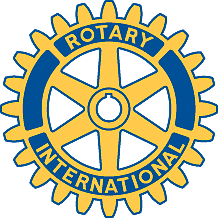 Rotary Club of Carleton Place and Mississippi Mills       Meeting of June 26th, 2017 Attendees: Mike, Kathy, David, Eric, Heather, Rick, Marion, Al, TeresaOh Canada, Prayer, Happy DollarsChase the Ace - Ticket ending with 9197 - which belonged to Al, and he pulled the 6 of Hearts.The pot has grown to $110.00. WooHoo...Reminder - BarBQue at Camp Merrywood, July 19 2017. The cost is $15 per person, pls arrive for 5:30p.m. and the regular meeting that week will be cancelled.Bursary Presentations at the High Schools, Eric will present at Almonte and Mike will present at CPHS.Reminder - Pot Luck Supper at Teresa's - 95 Morphy - 6 p.m. See you all there !!!!!Meeting Adjourned.